lMADONAS NOVADA PAŠVALDĪBA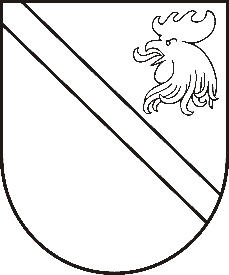 Reģ. Nr. 90000054572Saieta laukums 1, Madona, Madonas novads, LV-4801 t. 64860090, fakss 64860079, e-pasts: dome@madona.lv ___________________________________________________________________________MADONAS NOVADA PAŠVALDĪBAS DOMESLĒMUMSMadonā2019.gada 26.septembrī								Nr.429									(protokols Nr.18, 4.p.)Par apkures tarifa noteikšanuDaudzdzīvokļu mājā Jaunā iela 4, Mārciena, Mārcienas pagasts, Madonas novads ir 18 dzīvokļi, no kuriem 10 pieder pašvaldībai. Mārcienas pagasta pārvalde ir uzstādījusi granulu apkures katlu pašvaldības dzīvokļu nodrošināšanai ar centrālapkuri. Privāto dzīvokļu īpašnieki arī ir izrādījuši interesi par siltuma pirkšanu no pagasta pārvaldes. Arī tehniskais risinājums jau ir izveidots, lai katram dzīvoklim varētu nodrošināt neatkarīgu siltumnesēja plūsmu caur siltumskaitītāju. Lai Mārcienas pagasta pārvalde būtu tiesīga slēgt līgumus ar īrniekiem un dzīvokļu īpašniekiem par apkures pakalpojumu sniegšanu, nepieciešams apstiprināt siltuma tarifu. Jaunā iela 4, Mārciena, Mārcienas pagasts, Madonas novads uzstādītā apkures katla jauda nesasniedz slieksni, no kura tarifs ir jāapstiprina cenu regulatoram, to var noteikt pašvaldība ar domes lēmumu. Saskaņā ar aprēķinu apkures tarifs Jaunā iela 4, Mārciena, Mārcienas pagasts, Madonas novads ir EUR 50,62 par megavatstundu.Iedzīvotāju sanāksme notika 2019.gada 19.septembrī, kurā iedzīvotāji tika informēti par aprēķināto apkures tarifu.Noklausījusies Mārcienas pagasta pārvaldes vadītāja E.Lāča sniegto informāciju, ņemot vērā 11.09.2019. Uzņēmējdarbības, teritoriālo un vides jautājumu komiteja atzinumu, atklāti balsojot: PAR – 12 (Agris Lungevičs, Ivars Miķelsons, Artūrs Čačka, Andris Dombrovskis, Antra Gotlaufa, Artūrs Grandāns, Gunārs Ikaunieks, Valda Kļaviņa, Rihards Saulītis, Aleksandrs Šrubs, Gatis Teilis, Kaspars Udrass), PRET – NAV, ATTURAS – NAV, Madonas novada pašvaldības dome  NOLEMJ:Noteikt apkures tarifu dzīvojamai mājai ar adresi Jaunā iela 4, Mārciena, Mārcienas pagasts, Madonas novads, EUR 50,62 (piecdesmit euro 62 centi) par megavatstundu.Domes priekšsēdētājs						A.Lungevičs